Как любят в детстве все играть
Жизнь, что вокруг, изображать, 
В «Семью», в «Больницу», в «Пароход»,
В «Войну», в «Кафе» и в «Самолёт»,
В «Библиотеку», в «Ателье», И в «Королевство на Луне»,
В «Строителей», в «Ремонтников»,В «Гаишников» и в «Плотников».

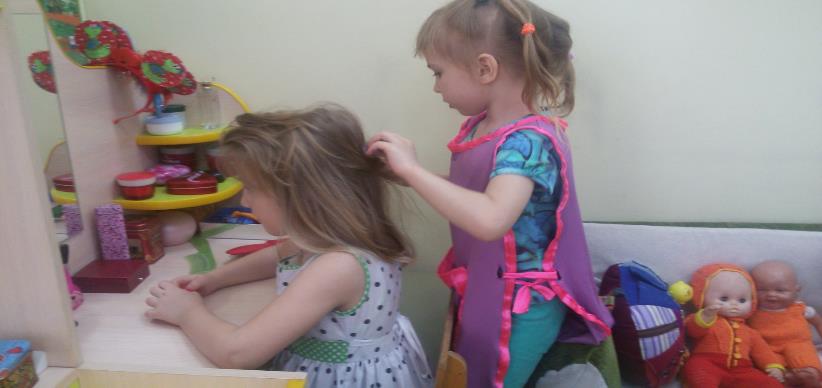 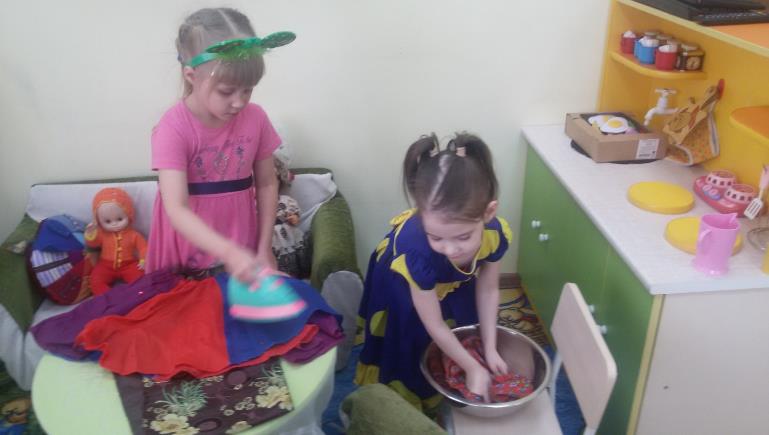 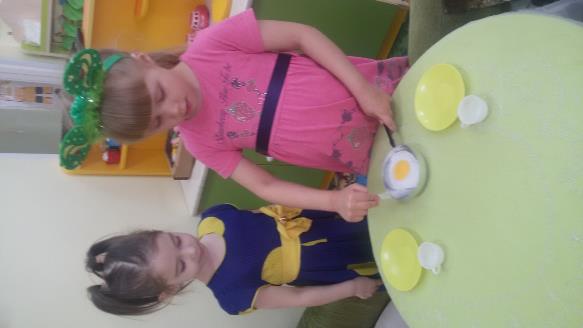 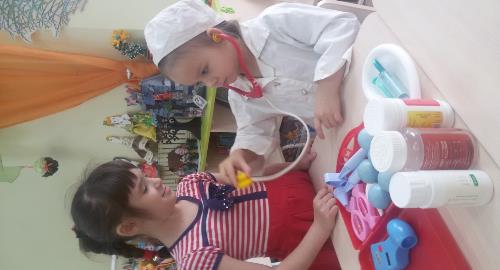 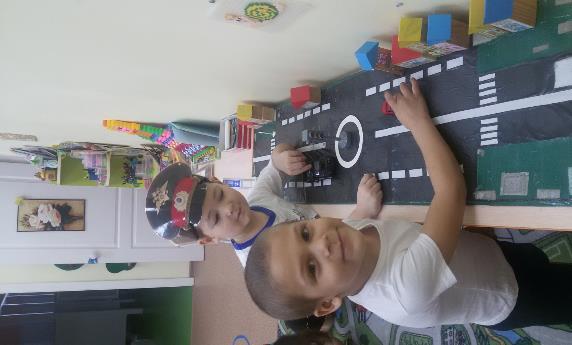 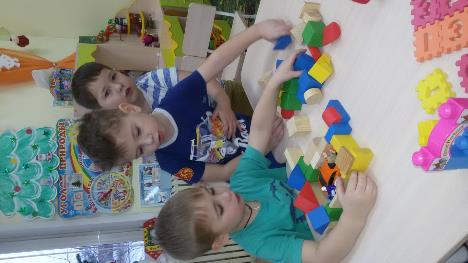 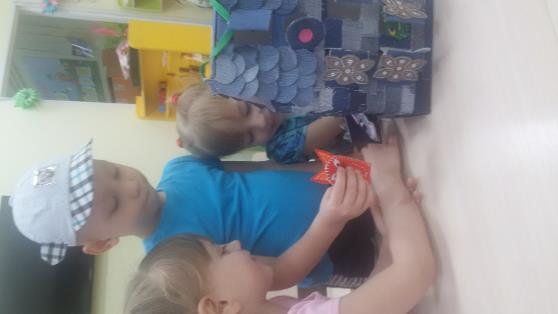 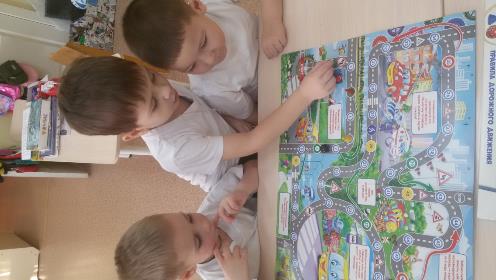 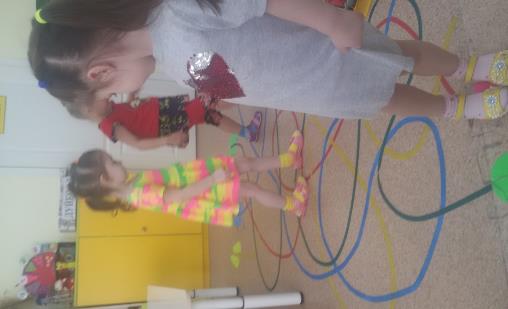 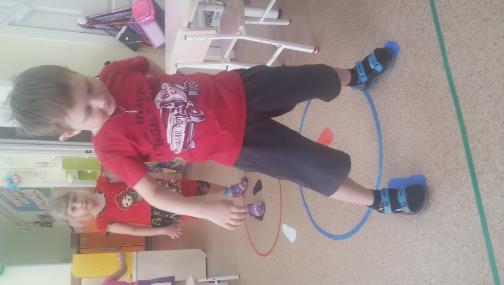 